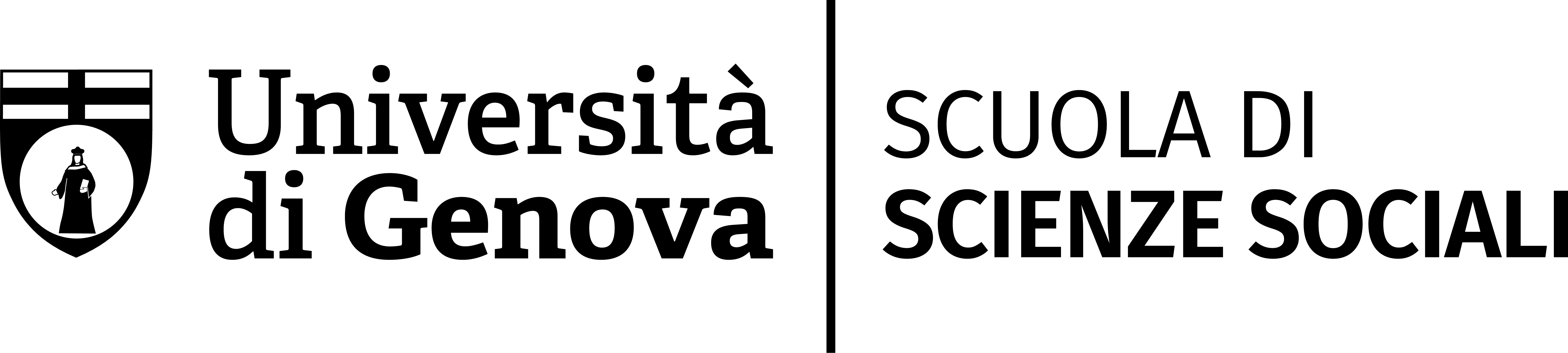 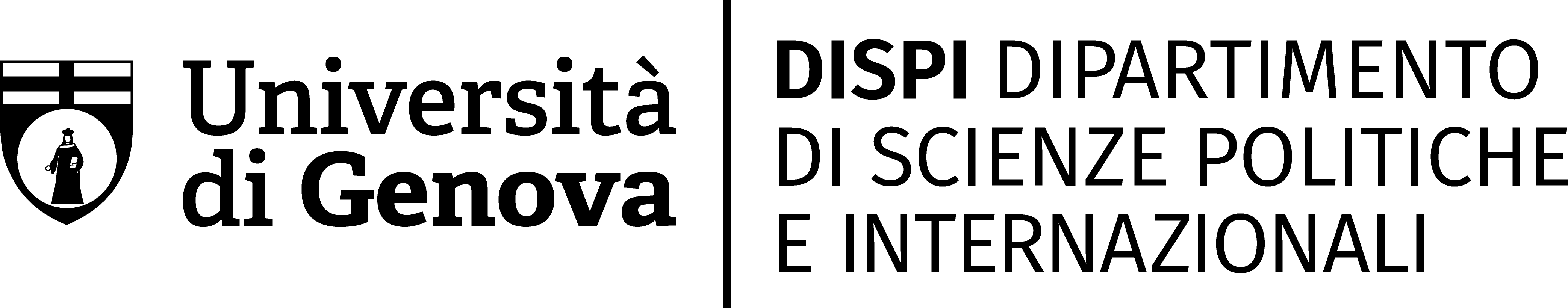 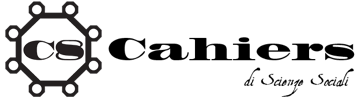 Tra società e politicaConvegno di studi in onore di Stefano Monti BragadinLo scienziato sociale in accademiaMercoledì 12 giugno 2024Albergo dei Poveri – Aula Mazzini Via Balbi 59:30Caffè di benvenuto10:00Saluti istituzionaliLuca BeltramettiPreside Scuola di Scienze SocialiDaniela PredaDirettrice Dipartimento di Scienze Politiche e InternazionaliLorenzo VivianiCoordinatore Sezione di Sociologia Politica – AIS10:15Inizio lavoriModera Eugenio BoccardoFondazione Università Popolare di TorinoIntervengonoAndrea MignoneUniversità di GenovaMonti Bragadin scienziato sociale ovvero l’arte di scavalcare i confini disciplinariMonti Bragadin scienziato sociale ovvero l’arte di scavalcare i confini disciplinariPaolo SegattiUniversità di MilanoDemocrazia e Nazione: l’esperienza dei paesi dell’Europa orientaleDemocrazia e Nazione: l’esperienza dei paesi dell’Europa orientaleAngelo Maria PetroniUniversità Sapienza RomaLiberali e conservatoriLiberali e conservatoriGiampiero CamaUniversità di GenovaDemocrazia liberale vs democrazia populista, una diatriba “classica”Democrazia liberale vs democrazia populista, una diatriba “classica”Stefano BonabelloUniversità di GenovaLocalismo e federalismo in ItaliaLocalismo e federalismo in ItaliaAndrea PirniUniversità di GenovaGiovani, politica e mutamento socialeGiovani, politica e mutamento sociale12:30Dibattito13:00Conclusione dei lavoriRaffaella Saponaro Monti-BragadinRaffaella Saponaro Monti-Bragadin13:15 Pranzo a buffet